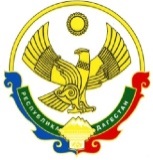 ГЛАВА МУНИЦИПАЛЬНОГО ОБРАЗОВАНИЯ«СЕЛО  СУЛТАНЯНГИЮРТ»КИЗИЛЮРТОВСКОГО РАЙОНА РЕСПУБЛИКИ ДАГЕСТАН__368108. РД. Кизилюртовский район, с. С-Я-Юрт. ул. Кооперативная № тел(234) 4-11-10                                                                РАСПОРЯЖЕНИЕ      01.07.2018г.                                                                                                                           № 83-Р «Об изменении вида разрешенного использования земельного участка с вида разрешенного использования - «Для производственной базы», на вид разрешенного использования –        «малоэтажная жилая застройка».  
           В соответствии с ч.2,3, ст. 37 "Градостроительного кодекса Российской Федерации" от 29.12.2004 N 190-ФЗ, п.3, ч.1, ст. 4  Федерального закона от 29.12.2004 N 191-ФЗ "О введении в действие Градостроительного кодекса Российской Федерации",  п.2, ч.1, ст. 32, Федерального закона от 13.07.2015 N 218-ФЗ  "О государственной регистрации недвижимости", ст. 39 "Градостроительного кодекса Российской Федерации" от 29.12.2004 N 190-ФЗ, на основании Протокола заседания комиссии по проведению публичных слушаний № 1 от  28.06.2018г.  и Заключения о результатах публичных слушаний от 28.06.2018г.:1.На основании Заключения о результатах публичных слушаний от 28.06.2018г. изменить вид разрешенного использования  земельного участка с кадастровым номером 05:06:000001:135, площадью 26889 кв.м, местоположение: РД, Кизилюртовский район, с. Султанянгиюрт, бывшая территория АТП-4,категория земель: земли промышленности, энергетики, транспорта, связи, радиовещания, телевидения, информатики, земли для обеспечения космической деятельности, земли обороны, безопасности и земли иного специального назначения, с вида разрешенного использования - «Для производственной базы», на вид разрешенного использования – «малоэтажная жилая застройка».  2.Шамхалову А.З. подготовить материалы для их представления в ФГБУ «ФКП Росреестра» по Республике Дагестан для внесения соответствующих изменений в  базу данных ГКН, и последующего внесения изменений в ЕГРП.3.Хасаевой М.П. подготовить и опубликовать на официальном сайте Администрации  Муниципального образования сельское поселение «село Султанянгиюрт» Кизилюртовского района Республики Дагестан, а также в газете «Кизилюртовские вести» данное распоряжение.  4.Контроль за выполнением настоящего Распоряжения оставляю за собой.Глава администрации  МО СП «село Султанянгиюрт»                                                          Р.А. Магомедов 